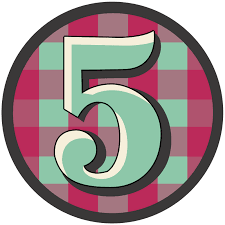 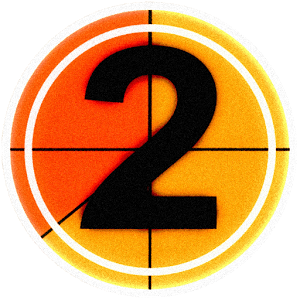 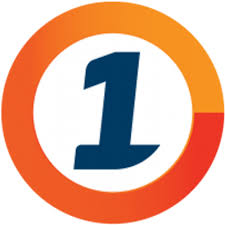 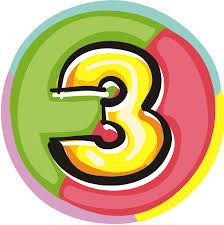 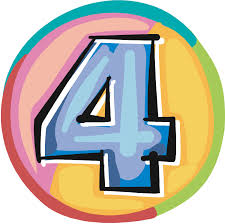 FacilitatorGet your team started by having someone read the task out loud. Check that everyone understands what to work on. Make sure that everyone  understands your team’s          answer before you move on. Resource ManagerGet supplies for your team & make sure that your team cleans up.  Make sure that everyone has shared all of their ideas and help the team decide when it needs outside help.Call the teacher over for team questions. Task ManagerMake sure that no one talks outside your team. Help keep your team on-task and talking about math. Listen for statements and reasons. Recorder/ReporterMake sure that your team agrees about how to explain your ideas   and each person has time to write their answer.Make sure that each member of   your team is able to share ideas.Share out ideas for the team.Technology ManagerGet a Chromebook and mouse for the team.Log into the Chromebook and connect it to the HDMI cable then change the input source on the TV.Open the eBook to todays lesson.FloaterLook around the room to see if any team has less than five members (after the bell has rung).Move to a different team when  asked to.Take on the missing team role from the new team.